Práce: diplomováPosudek: vedoucíhoPráci hodnotil: doc. PhDr. Nikolaj Demjančuk, CSc.Práci předložil: Luboš PastorNázev práce: Akademik František Běhounek - vědec a humanista1.	CÍL PRÁCE (uveďte, do jaké míry byl naplněn):Diplomová práce měla studovat dílo významné osobnosti české vědy. Cílem autora bylo ukázat mnohostranné aspekty činnosti vědce, popularizátora vědy, spisovatele.  Student pracoval důsledně a systematicky, což umožnilo naplnit stanovené záměry ve všech částech zpracované práce.2.	OBSAHOVÉ ZPRACOVÁNÍ (náročnost, tvůrčí přístup, proporcionalita teoretické a vlastní práce, vhodnost příloh apod.):Samostatná badatelská práce provedená autorem umožnila ukázat originalitu a přínos Františka Běhounka na poli vědecké, popularizační i literární činnosti. Výsledky svého studia autor prezentuje chronologicky, což umožňuje sledovat stav a proměny dobového kulturního a sociálního kontextu, který podmínil a umožnil objevy F. Běhounka, poskytl prostor pro realizaci jeho tvůrčí činnosti. Práci dovršuje teoretické zamyšlení nad otázkou popularizace vědy. 3.	FORMÁLNÍ ÚPRAVA (jazykový projev, správnost citace a odkazů na literaturu, grafická úprava, přehlednost členění kapitol, kvalita tabulek, grafů a příloh apod.):Jazykový projev, citace a odkazy na literaturu jsou v pořádku. Členění práce je přehledné a odůvodněné. Přílohy doplňují a obohacují textovou část práce.4.	STRUČNÝ KOMENTÁŘ HODNOTITELE (celkový dojem z práce, silné a slabé stránky, originalita myšlenek apod.):Předložená práce je originálním příspěvkem autora ke studiu dějin české vědy. V průběhu zpracování práce vznikla řada dalších netriviálních výsledků, které nebyly zahrnuty do předkládaného textu, ale mohou být využity v dalších textech autora věnovaných dějinám a popularizaci vědy.5.	OTÁZKY A PŘIPOMÍNKY DOPORUČENÉ K BLIŽŠÍMU VYSVĚTLENÍ PŘI OBHAJOBĚ (jedna až tři):6.	NAVRHOVANÁ ZNÁMKA (výborně, velmi dobře, dobře, nevyhověl): výborněDatum: 	20.05.2012							Podpis: 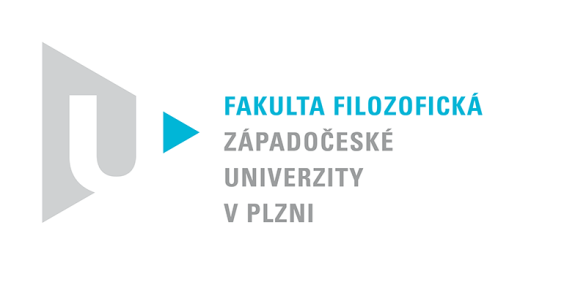 Katedra filozofiePROTOKOL O HODNOCENÍ PRÁCE